Application for Undergraduate Internship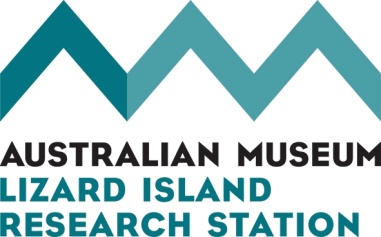 Personal detailsIn 200 words or less, tell us why you want to become a LIRS intern. Diving and boatingRefereesPlease provide information for three people who may be contacted for a reference. How to submitSend a single email with the three documents listed below as attachments to lizard@austmus.gov.au with the subject line Undergraduate Internship application <your name>Completed application formProof of your current status in a relevant university courseAcademic transcript showing grades achieved to date in that courseDo not send a cover letter or any other documents. They will not be read.More informationDr Lyle Vail and Dr Anne Hoggett, Directors Lizard Island Research Stationwww.australianmuseum.net.au/Lizard-Island-Research-Station/lizard@austmus.gov.au Phone: 07 4060 3977NameDate of birthEmailPhoneUniversityCourseMonth/Year first enrolled in this courseCurrent Grade Point Average (or similar metric) Indicate dates between which you would be available to take up an internship of four weeks duration (you can list two periods)Date of applicationDo you have a scuba diving certificate? If so, show issuer and level.Do you keep a scuba diving log? If so, how many hours/minutes have you logged?And how many of those hours/minutes were during your initial training course?Do you have a current AS2299 dive medical? If so, show its date.Do you have a current certificate in first aid?If so, show its date. Do you have a current certificate in providing medical oxygen? If so, show date. Do you have a current Australian recreational boat licence?NamePhoneEmailRelationship to applicant